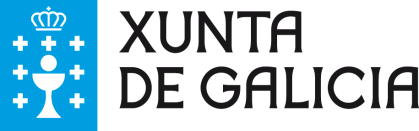 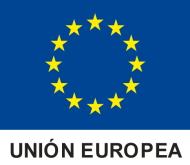 Logo entidade(60% tamaño logo Xunta)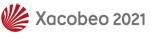 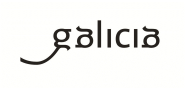 Programa EMEGAFomento do emprendemento feminino Secretaría Xeral da IgualdadeOperación cofinanciada pola Unión EuropeaPO Fondo Social Europeo Galicia 2014-2020 Conseguir formación e un emprego de calidadeO FSE Inviste no teu futuroPrograma EMEGAFomento do emprendemento feminino Secretaría Xeral da IgualdadeOperación cofinanciada pola Unión EuropeaPO Fondo Social Europeo Galicia 2014-2020 Conseguir formación e un emprego de calidadeO FSE Inviste no teu futuroPrograma EMEGAFomento do emprendemento feminino Secretaría Xeral da IgualdadeOperación cofinanciada pola Unión EuropeaPO Fondo Social Europeo Galicia 2014-2020 Conseguir formación e un emprego de calidadeO FSE Inviste no teu futuroPrograma EMEGAFomento do emprendemento feminino Secretaría Xeral da IgualdadeOperación cofinanciada pola Unión EuropeaPO Fondo Social Europeo Galicia 2014-2020 Conseguir formación e un emprego de calidadeO FSE Inviste no teu futuroPrograma EMEGAFomento do emprendemento feminino Secretaría Xeral da IgualdadeOperación cofinanciada pola Unión EuropeaPO Fondo Social Europeo Galicia 2014-2020 Conseguir formación e un emprego de calidadeO FSE Inviste no teu futuro